   				Exponential Functions Quiz				/211.  Consider the function .a) In terms of transformations, how is this graph related to the graph of ?  2 marksb) Graph the function.  Identify the domain, range, intercepts, and asymptotes.  Clearly mark at least 4 points on graph.  6 marks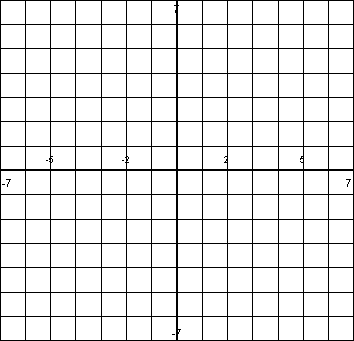 2.  Solve .  3 marks3.  $1000 is invested for 3 years at 6% interest per year.  How much more money will you have earned if the interest is compounded monthly instead of yearly?   5 marks4.  The half-life of cobalt-57 is 270 days.  A hospital buys 30 mg of this substance.  5 marksa) Write a function describing how much of the substance, A in milligrams, will remain after n days.b) How much of the substance will remain after 2 years?c) How long will it be until only 6.25% of the substance remains?